Демонстрационный вариант по математике 2019/2020 учебный годРешить уравнение: 6х-5(2х+8) = 14+2х                                    (1балл)Ответ: Найти сумму всех значений  и , удовлетворяющих системе                                                                                   (1 балл)Ответ: Решить уравнение 22х.                                              (2балл)Ответ:      4..Решить уравнение.                            (2 балла)Ответ: Найти наименьший из  корней уравнения :5log232  x - 8log32 x -4=0.                                                                                                 (3 балла)Ответ: Найти наименьшее целое значение , удовлетворяющее неравенству.   3х2+5х-2                                                                                                             (3 балла)Найдите наименьшее значение функции на отрезке [6; 8].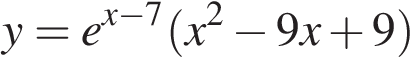                                                                                                         (4 балла)Ответ: 8.  Около конуса описана сфера (сфера содержит окружность основания конуса и его вершину). Центр сферы находится в центре основания конуса. Образующая конуса равна. . Найдите площадь поверхности сферы. (                                                                                                                   (4 балла)Ответ: Ответы№ вопросаОтвет(Заполняется абитуриентом)МаксимальныйБалл1- 9129131242250,2536-137-548108004